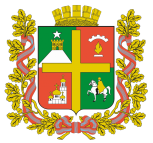 КОМИТЕТ ФИЗИЧЕСКОЙ КУЛЬТУРЫ И СПОРТА  АДМИНИСТРАЦИИ ГОРОДА СТАВРОПОЛЯ ПРИКАЗ10.12.2021	                                  г. Ставрополь			              № 225-ОД       О внесении изменений в приказ руководителя комитета физической культуры и спорта администрации города Ставрополя от 29.03.2016 № 47-ОД «Об утверждении Порядка проведения отбора лиц, претендующих 
на включение в кадровый резерв для замещения вакантных должностей муниципальной службы в комитете физической культуры и спорта администрации города Ставрополя»В соответствии с постановлением администрации города Ставрополя 
от 01.11.2017 № 2042 «Об утверждении штатного расписания комитета физической культуры и спорта администрации города Ставрополя», в связи 
с допущенными техническими ошибкамиПРИКАЗЫВАЮ:1. Внести следующие изменения в приказ руководителя комитета физической культуры и спорта администрации города Ставрополя 
от 29.03.2016 № 47-ОД «Об утверждении Порядка проведения отбора лиц, претендующих на включение в кадровый резерв для замещения вакантных должностей муниципальной службы в комитете физической культуры 
и спорта администрации города Ставрополя» (далее – приказ): 1) преамбулу приказа изложить в следующей редакции:«В соответствии с решением Ставропольской городской Думы 
от 21 марта 2012 г. № 186 «Об утверждении Положения о формировании, подготовке и использовании муниципального резерва управленческих кадров города Ставрополя, Положения о формировании кадрового резерва для замещения вакантных должностей муниципальной службы в городе Ставрополе»;2) в приложении к приказу «Порядок проведения отбора лиц, претендующих на включение в кадровый резерв для замещения вакантных должностей муниципальной службы в комитете физической культуры 
и спорта администрации города» (далее соответственно – приложение, Порядок):а) наименование приложения изложить в следующей редакции:«Порядок проведения отбора лиц, претендующих на включение 
в кадровый резерв для замещения вакантных должностей муниципальной службы в комитете физической культуры и спорта администрации города Ставрополя»;б) в пункте 6.1 Порядка слова «Организационно-правовой отдел» заменить словами «Общий отдел»;в) в пункте 9 Порядка слова «Организационно-правовой отдел» заменить словами «Общий отдел»;г) в пункте 18 Порядка слова «Организационно-правовой отдел» заменить словами «Общий отдел».2. Настоящий приказ вступает в силу на следующий день после дня его официального опубликования в газете «Вечерний Ставрополь».3. Разместить настоящий приказ на официальном сайте 
администрации города Ставрополя в информационно-телекоммуникационной сети «Интернет».4. Контроль исполнения настоящего приказа оставляю за собой.Руководитель комитетафизической культуры и спортаадминистрации города Ставрополя					     В.В. Бельчиков